Выучить определения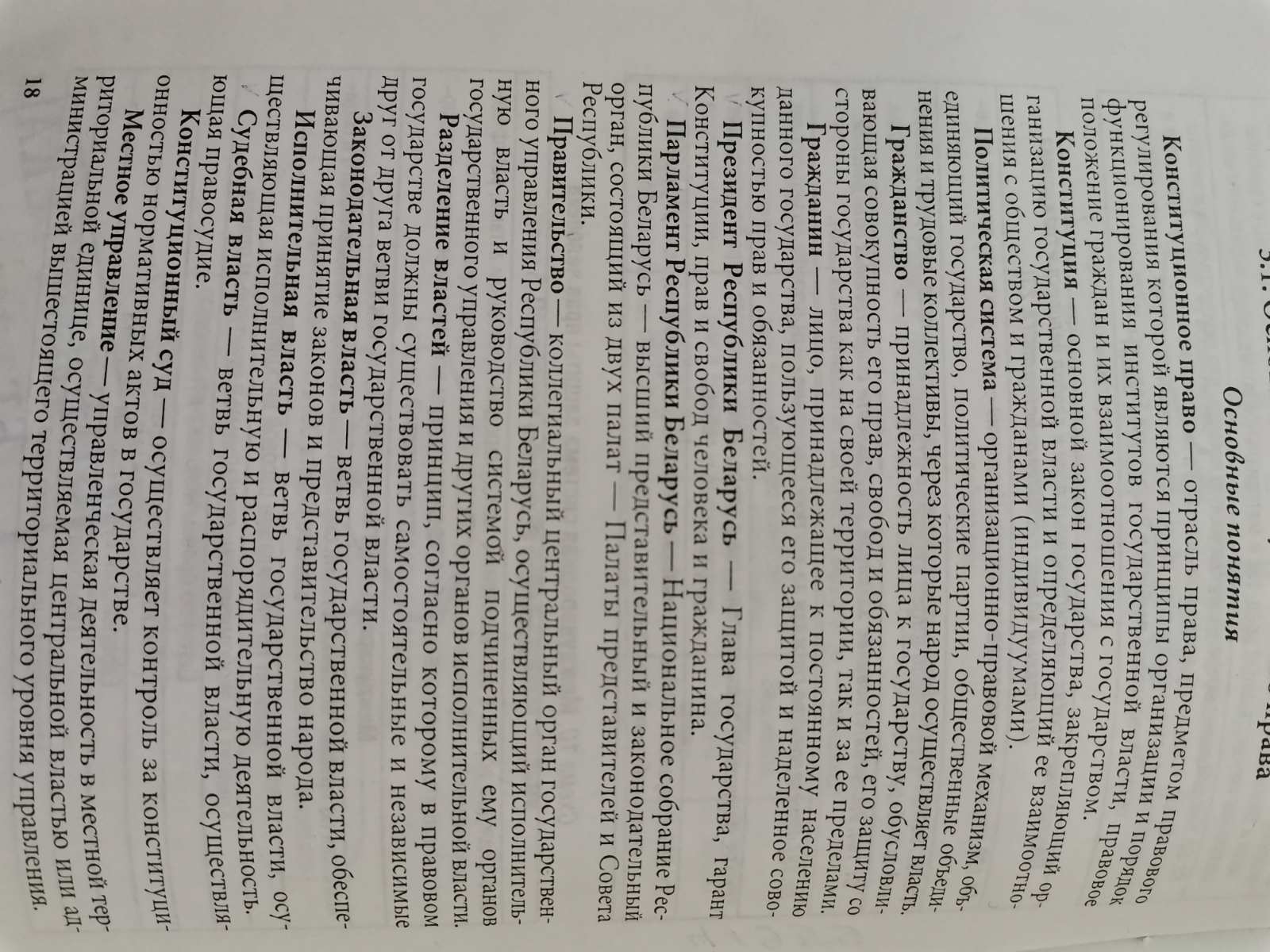 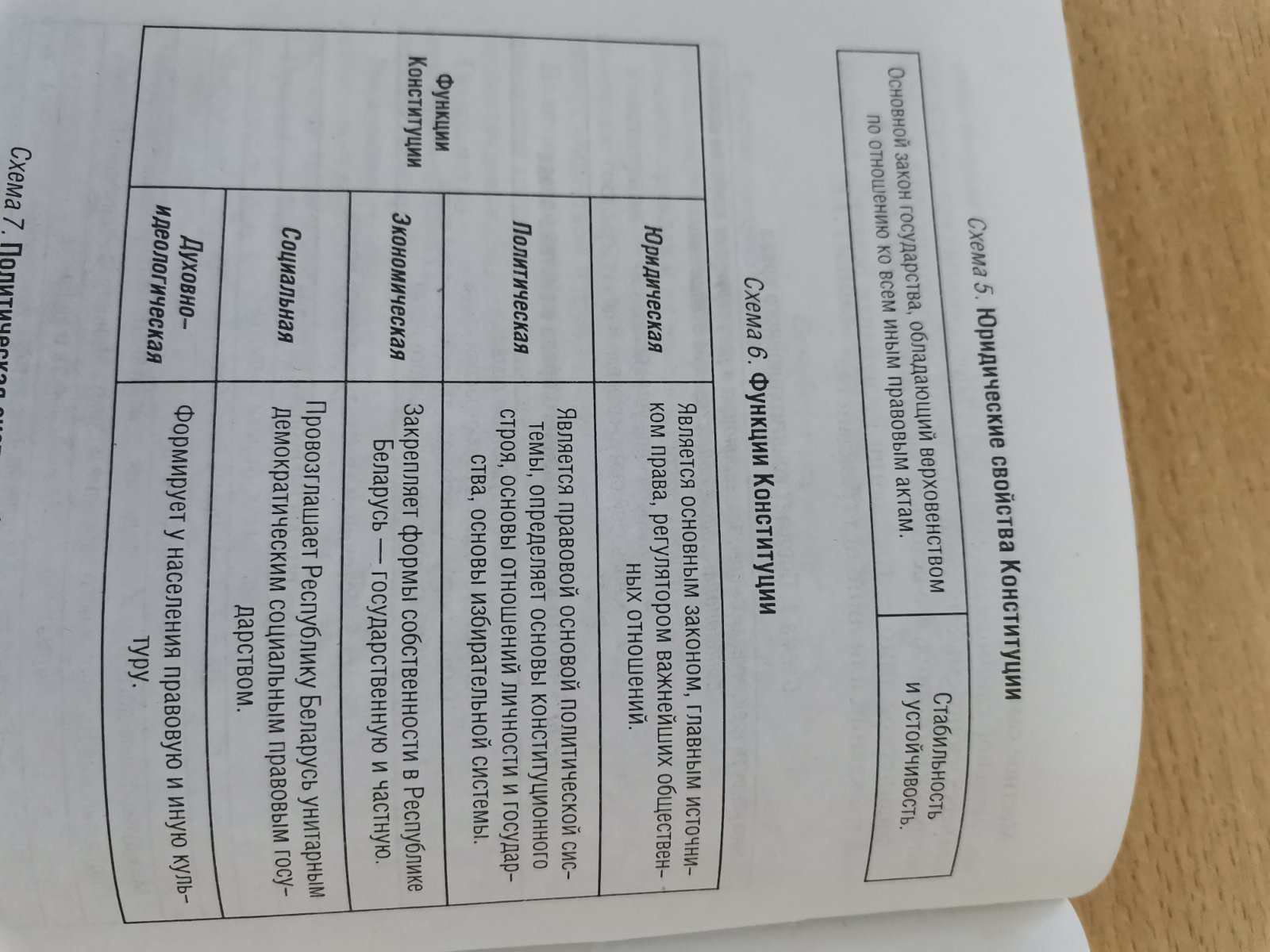 